Πανεπιστημιούπολη Βουτών, T.K.700 13, Ηράκλειο Κρήτης, (Τ.Θ. 2208) Τηλ.: (2810) 393800, 751, 898, 393801, 807, Fax: (2810) 393810, 393881, ιστοσελίδα: www.math.uoc.gr Προς(συμπληρώστε ανάλογα Μαθηματικών ή Εφαρμοσμένων Μαθηματικών)τη Γραμματεία Κατεύθυνσης ……………………………………………………..ΑΙΤΗΣΗ ΤΑΥΤΟΠΟΙΗΣΗΣ ΑΛΛΟΔΑΠΩΝ - ΑΛΛΟΓΕΝΩΝΗμερομηνία, …………………….Απαιτείται  Γνήσιο ΥπογραφήςΟ Αιτών / ούσαΠΑΝΕΠΙΣΤΗΜΙΟ ΚΡΗΤΗΣ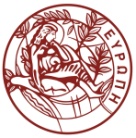 ΣΧΟΛΗ ΘΕΤΙΚΩΝ  & ΤΕΧΝΟΛΟΓΙΚΩΝ ΕΠΙΣΤΗΜΩΝΤΜΗΜΑ ΜΑΘΗΜΑΤΙΚΩΝ ΚΑΙ ΕΦΑΡΜΟΣΜΕΝΩΝ ΜΑΘΗΜΑΤΙΚΩΝΤου/της  …………………………………………...             …………………………………………….Εξουσιοδοτώ την Γραμματεία της Κατεύθυνσης Μαθηματικών/Εφαρμοσμένων Μαθηματικών να προχωρήσει σε όλες της απαιτούμενες ενέργειες ολοκλήρωσης της εγγραφής μου, λόγω του ότι αδυνατώ να παραστώ αυτοπροσώπως, εξαιτίας των περιορισμών της πανδημίας covid19 .Επιθυμώ να μου αποσταλούν τα Πιστοποιητικά Σπουδών μου και οι Κωδικοί Πρόσβασής μου στις Ηλεκτρονικές Υπηρεσίες του Πανεπιστημίου Κρήτης με έναν από τους παρακάτω τρόπο (σημ. Χ):Εταιρία Ταχυμεταφορών Courier και Χρέωση του παραλήπτη. Στην παραπάνω ηλεκτρονική δ/νση.Συνημμένα σας στέλνω τα απαιτούμενα δικαιολογητικά (σκαναρισμένα)Ταυτότητα /ΔιαβατήριοΚάρτα ΑσφάλισηςΥπεύθυνη Δήλωση του άρθρο 8 παρ. 4  Ν. 1599/86 με το κείμενο που αναφέρει το υπουργείο παιδείας στην σχετική εγκύκλιο εγγραφής (Φ. 152/126892/A5).Αρ. Δελτίου Ταυτότητας …………………………Εξουσιοδοτώ την Γραμματεία της Κατεύθυνσης Μαθηματικών/Εφαρμοσμένων Μαθηματικών να προχωρήσει σε όλες της απαιτούμενες ενέργειες ολοκλήρωσης της εγγραφής μου, λόγω του ότι αδυνατώ να παραστώ αυτοπροσώπως, εξαιτίας των περιορισμών της πανδημίας covid19 .Επιθυμώ να μου αποσταλούν τα Πιστοποιητικά Σπουδών μου και οι Κωδικοί Πρόσβασής μου στις Ηλεκτρονικές Υπηρεσίες του Πανεπιστημίου Κρήτης με έναν από τους παρακάτω τρόπο (σημ. Χ):Εταιρία Ταχυμεταφορών Courier και Χρέωση του παραλήπτη. Στην παραπάνω ηλεκτρονική δ/νση.Συνημμένα σας στέλνω τα απαιτούμενα δικαιολογητικά (σκαναρισμένα)Ταυτότητα /ΔιαβατήριοΚάρτα ΑσφάλισηςΥπεύθυνη Δήλωση του άρθρο 8 παρ. 4  Ν. 1599/86 με το κείμενο που αναφέρει το υπουργείο παιδείας στην σχετική εγκύκλιο εγγραφής (Φ. 152/126892/A5).Δ/νση κατοικίας …………………………………..……………………………………………………..Δ/νση  Ηλεκτρονικού Ταχυδρομείου…………..…………………………………………………….Αριθμός Κάρτας Ασφάλισης………………………………………………………………………….Εξουσιοδοτώ την Γραμματεία της Κατεύθυνσης Μαθηματικών/Εφαρμοσμένων Μαθηματικών να προχωρήσει σε όλες της απαιτούμενες ενέργειες ολοκλήρωσης της εγγραφής μου, λόγω του ότι αδυνατώ να παραστώ αυτοπροσώπως, εξαιτίας των περιορισμών της πανδημίας covid19 .Επιθυμώ να μου αποσταλούν τα Πιστοποιητικά Σπουδών μου και οι Κωδικοί Πρόσβασής μου στις Ηλεκτρονικές Υπηρεσίες του Πανεπιστημίου Κρήτης με έναν από τους παρακάτω τρόπο (σημ. Χ):Εταιρία Ταχυμεταφορών Courier και Χρέωση του παραλήπτη. Στην παραπάνω ηλεκτρονική δ/νση.Συνημμένα σας στέλνω τα απαιτούμενα δικαιολογητικά (σκαναρισμένα)Ταυτότητα /ΔιαβατήριοΚάρτα ΑσφάλισηςΥπεύθυνη Δήλωση του άρθρο 8 παρ. 4  Ν. 1599/86 με το κείμενο που αναφέρει το υπουργείο παιδείας στην σχετική εγκύκλιο εγγραφής (Φ. 152/126892/A5).Τηλ. ……………………………………………….Κιν. ……………………………………………….Εξουσιοδοτώ την Γραμματεία της Κατεύθυνσης Μαθηματικών/Εφαρμοσμένων Μαθηματικών να προχωρήσει σε όλες της απαιτούμενες ενέργειες ολοκλήρωσης της εγγραφής μου, λόγω του ότι αδυνατώ να παραστώ αυτοπροσώπως, εξαιτίας των περιορισμών της πανδημίας covid19 .Επιθυμώ να μου αποσταλούν τα Πιστοποιητικά Σπουδών μου και οι Κωδικοί Πρόσβασής μου στις Ηλεκτρονικές Υπηρεσίες του Πανεπιστημίου Κρήτης με έναν από τους παρακάτω τρόπο (σημ. Χ):Εταιρία Ταχυμεταφορών Courier και Χρέωση του παραλήπτη. Στην παραπάνω ηλεκτρονική δ/νση.Συνημμένα σας στέλνω τα απαιτούμενα δικαιολογητικά (σκαναρισμένα)Ταυτότητα /ΔιαβατήριοΚάρτα ΑσφάλισηςΥπεύθυνη Δήλωση του άρθρο 8 παρ. 4  Ν. 1599/86 με το κείμενο που αναφέρει το υπουργείο παιδείας στην σχετική εγκύκλιο εγγραφής (Φ. 152/126892/A5).